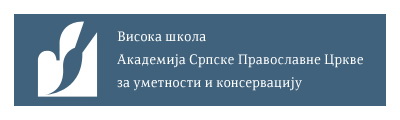 Висока школа-Aкадемија Српске Православне Цркве за уметности и консервацију, ул. Краља Петра 2, БеоградИНФОРМАТОР О РАДУБеоград, 2017. годинеСАДРЖАЈ:Информатор о раду Високе школе Српске Православне Цркве за уметности и консервацију у Београду сачињен је у складу са чланом 39. Закона о слободномприступу информацијама од јавног значаја («Службени гласник РС», бр. 120/04,54/07, 104/09 и 36/10) и Упутством за израду и објављивање информатора о радудржавног органа («Службени гласник РС», број 68/2010).1. ОСНОВНИ ПОДАЦИ О ШКОЛИВисока школа Српске Православне Цркве за уметности и консервацију у Београду је високошколска установа са својством правног лица, са правима, обавезама и одговорностима утврђеним Законом о високом образовању, Уставом Српске Православне Цркве и Статутом Високе школе. Оснивач Високе школе је Српска Православна Црква.Висока школа послује под називом:Висока школа-Академија Српске Православне Цркве за уметности и консервацију.Назив Високе школе на енглеском језику је:Academy of Serbian Orthodox Church for Fine Arts and ConservationСедиште Високе школе је у Београду - Стари град, улица Краља Петра бр. 2, а делатност обавља у седишту и у згради старог Богословског факултета Српске Православне Цркве у Београду, Краља Петра Првог бр. 2.Висока школа је уписана у судски регистар код Трговинског суда у Београду под бројем регистарског улошка I Fi 72/09 (решење Окружног привредног суда у Београду о упису у регистар установа).Матични број Високе школе је 17787616ПИБ: 106460868На основу Закона о слободном приступу информацијама од јавног значаја, за овлашћено лице Високе школе за поступање по захтеву за слободан приступ информацијама од јавног значаја, одређено је службено лице дипломирани правник-мастер Тијана Стаменовић, секретар.Информатор је објављен 2013. године. Последње ажурирање Информатора је извршено 24.10.2017. године.Информатор о раду доступан је јавности у електронском облику на интернет адреси Високе школе: www.akademijaspc.edu.rs.Сваком заинтересованом лицу на захтев доставља се последња верзија информатора.Статутом Високе школе, а у складу са Законом о високом образовању («Службени гласник РС», бр. 88/2017), уређена је организација, начин рада, управљање и руковођење Високом школом, као и органи Високе школе.2.ОРГАНИЗАЦИОНА СТРУКТУРА И ОПИС ФУНКЦИЈАОргани Високе школе су:1) орган управљања је Савет,2) орган пословођења је Директор,3) стручни органи су Наставно-научно и уметничко веће и Изборно веће 4) студентски парламент.2.1. Савет Високе школеСавет има 19 члана од којих су 13 представници Оснивача.Оснивач именује своје представнике у Савету из реда свештених лица за звањима у области просвете и науке као и истакнуте личности из области науке, културе, уметности, права и економије.Четири од горе поменутих чланова су обавезно архијереји Српске Православне Цркве.Четири представника Школе у чланство Савета бира Наставно-научно и уметничко веће Школе из реда наставника и ненаставног особља.Два представника из реда студената у састав Савета бира Студентски Парламент Школе.Мандат чланова Савета траје три године. Изузетно мандат представника студената - чланова Савета траје две године. Савет на предлог Већа:доноси Статут Високе школе;доноси финансијски план, извештаје о пословању и годишњи обрачун Високе школе, на предлог Већа;усваја план на предлог Већа о коришћењу средстава Високе школе за инвестиције;доноси годишњи програм рада и пројекте Високе школе;доноси одлуку о образовању унутрашњих организационих јединица, на предлог Већа;доноси одлуку о оснивању или укидању студијских програма, катедри и смерова, организационих јединица на предлог Већа;бира и разрешава Директора Високе школе;одлучује о приговорима поднетим у поступку избора у звање наставника, односно сарадника;даје сагласност на одлуке о управљању имовином Високе школе;даје сагласност на расподелу финансијских средстава;доноси одлуку о висини школарина, на предлог Већа;доноси правилнике;утврђује предлог о статусним променама, промени назива и седишта Високе школе;обавља и друге послове у складу са законом, овим Статутом.Чланови Савета су:I Чланови из реда архијереја:Његово Високопреосвештенство митрополит црногорско-приморски Г.Амфилохије,Његово Преосвештенство епископ жички Г. ЈустинЊегово Преосвештенство епископ браничевски Г. ИгнатијеЊегово Преосвештенство епископ рашко-призренски Г. ТеодосијеII Чланови из реда свештених лица:Протојереј-ставрофор др Саво Б. ЈовићПротојереј-ставрофор доцент др Велибор ЏомићЈереј Мирослав ЧолаковићIII Чланови из области науке, културе и уметности:Проф. Др Драган Војводић, професор Философског факултета у Београду и председник Комисије за надзор рада фрескописаца у Спомен Храму Св. СавеПроф. Др. Миша Радујко, Институт за историју уметности, члан Комисије за надзор рада фрескописаца у Спомен Храму Св. СавеПроф. Др Зоран Маневић, историчар архитектуре, професор Философског факултета у Београду, у пензијиМр Јован Пантић, консерватор, ранији професор Академије СПЦ за уметности и консервацијуIV Чланови из области економије и праваДрагослав Катић, судски вештак за област економије и финансијаМилан Андрић, дипл.правник, начелник Одељења општих и правних послова Патријаршијске управне канцеларијеV Представници Високе школе СПЦПротојереј др Жељко Ђурић, доцентЗвонко Петковић, редовни профеорЂорђе Станојевић, доцентТијана Стаменовић, секретарVI Представници студенатаЛука НоваковићМилош Милосављевић2.2. ДиректорДиректор је руководилац Високе школе и орган пословођења.Директор:- заступа и представља Високу школу;- организује и руководи радом и пословањем Високе школе;- одговоран је за извођење студијских програма на свим нивоима студија;- председава Наставно уметничко-научном и Изборном већу Високе школе,припрема и предлаже дневни ред седница;- доноси општа акта у складу са Законом и овим Статутом;- предлаже Наставно уметничко-научном већу и Савету мере за унапређење радаВисоке школе;- наредбодавац је за извршење финансијског плана Високе школе;- закључује уговоре у име Високе школе;- потписује дипломе и додатак дипломи;- потписује индексе;- стара се о законитости рада на Високој школи;- доноси одлуке о правима и обавезама запослених и студената у складу сазаконским и општим актима Високе школе;- обавља и друге послове утврђене Законом, Статутом и другим општим актимаВисоке школе. Директор је самосталан у обављању послова из свог делокруга, а за свој рад је одговоран Савету Високе школе. Директор годишње подноси Извештај Светом Архијерејском Сабору и Савету Високе школе.Директор се бира из реда редовних професора, који су у радном односу на Високој школи са пуним радним временом, за период од три године са могућношћу једног поновног избора. Савет расписује изборе за директора најмање три месеца пре истека мандата за који је биран и утврђује рокове за обављање свих изборних радњи у поступку изборадиректора.За директора је изабран кандидат који је добио већину гласова укупног броја чланова Савета. Ако кандидат за директора не добије потребну већину, поступак се у целости понавља.Висока школа СПЦ има помоћника директора за наставу, финансије, црквене послове и једног помоћника- представника студената. Помоћника директора бира Савет на три године.2.3. Стручни органиСтатутом Високе школе утврђени су стручни органи, њихов састав, делокруг рада, број чланова, начин избора и начин одлучивања. Стручни органи Високе школе су:- Наставно-научно и уметничко веће;- Изборно веће;Надлежност стручних органа је дефинисана Статутом.Статут је објављен на сајту www.akademijaspc.edu.rs2.4. Студентски парламентСтудентски парламент Високе школе је орган преко којег студенти остварују своја права и и штите своје интересе на Високој школи. Студентски парламент Високе школе бирају непосредно, тајним гласањем, студенти уписани у академску годину у којој се врши избор за студентски парламент.Правилником о раду Студентског парламента Високе школе, уређује се начин избора и број чланова Студентског парламента Високе школе. Мандат чланова Студентског парламента Високе школе траје једну годину. Рад Студентског парламента је јаван.Представницима студената у Студентском парламенту гарантована је слобода мишљења и изражавања. У оквиру Студентског парламента није дозвољено политичко и страначко организовање и деловање.Кроз рад Студентског парламента остварује се:1. заступање интереса студената у органима управљања Високе школе,2. организовање и координација студентске научно-уметничке делатности,3. спортске активности студената,4. издавање студентских часописа и новина,5. организовање културних догађаја, изложби и предавања,6. организовање студентских размена, као и свих других видова сарадње садругим школама и установама,7. организовање хуманитарних и едукативних пројеката,8. друге активности које су од интереса за студенте Високе школе.Редовни избори за Студентски парламент спроводе се једанпут годишње, на непосредним и тајним изборима, на којима право гласа и кандидовања имају свистуденти Високе школе.На изборима се гласа искључиво за појединачног кандидата.Редовни избори за Студентски парламент се одржавају, сваке године, у априлу.Студентски парламент има 10 чланова.Председник Студентског парламента сазива седнице најмање 2 пута у семестру.Председник Студентског парламента је дужан да писменим путем сазове седницунајмање 7 дана од пријема захтева. Конститутивна седница се мора одржати најкасније 21 дан после проглашењазваничних резултата. Одлуке Студентског парламента се доносе јавним гласењем, простом већином од укупног броја присутних.Представнике студената у свим телима Високе школе бира и разрешава Студентскипарламент. Студентски парламент на писани захтев најмање 10 студената гласа о разрешењу представника студената, а после гласања, ако је исход негативан, покреће се нови поступак избора.2.5. Организација Високе школеВисока школа СПЦ може организовати центре, и друге организационе јединице ради обављања делатности и стручних послова из његове надлежности.Одлуку о организовању центра доноси Савет, на предлог наставно-научног односно наставно-уметнићког већа.2.5.1.Књижница (библиотека)Књижни фонд и документација научних јединица саставни је део књижнице.Рад књижнице уређује се посебним правилником. Књижни фонд чине: монографије, уџбеници, енциклопедије, докторске дисертације, магистарске тезе, дипломски радови, друга уџбеничка литература, часописи и друге публикације. Студентима је на располагању читаоница. Студенти могу да користе уџбенике и стручну литературу ван библиотеке, а завршне радове, као и часописе, само у читаоници.Књижничар је Јелена Берић Ћеранић и Јелена Милорадовић-тел. 011/32-84-735 -е-пошта visokaskolaspcknjiznica@gmail.com2.5.2. СекретаријатУ Секретаријату Високе школе обављају се правни, библиотечки, кадровски, рачуноводствени, административни, технички и други послови који су од заједничког интереса за обављање делатности Високе школе. Радом Одељења заједничких служби руководи секретар Високе школе.Секретар Високе школе: организује извршење свих управних послова, руководи радом и стара се о уредном извршавању послова и задатака из делокруга заједничких служби, координира рад на Виусокој школи, заступа Високу школу у имовинско-правним и другим пословима пред надлежним органима и, у вези са тим, потписује одговарајућа акта, издаје налоге за обављање послова, извршава одлуке органа управљања Високе школе када су му поверене, а обавља и друге послове који спадају у надлежност Високе школе, и који су одређени овим статутом и другим општим актима Високе школе.Секретар Високе школе је Тијана Стаменовић, дипл. правник-мастер. -телефон 011/2187-235; 066/800-19-83-е-пошта: visokaskolaspc.sekretar@gmail.com2.5.3.1. Служба за опште и правне пословеУ оквиру Службе за правне и опште послове обављају се послови на реализацији задатака у вези са израдом свих правних аката, као и применом закона, Статута и осталих општих аката ради пословања Високе школе у складу са законима, кадровски послови, стручни послови везани за рад стручних органа, органа управљања и органа пословођења, архивски послови и послови канцеларијског пословања.2.5.3.2. Служба за финансијско-материјално пословање (служба за рачуноводство)У оквиру Одсека за финансијско-материјално пословање обављају се послови везани за обезбеђивање ажурног и законитог вођења пословних књига и информација неопходних за управљање финансијским и материјалним пословањем. Обављају се послови припреме финансијских планова и извештаја о реализацији планова, састављање периодичних обрачуна и завршних рачуна, обрачун исплата зарада и других примања, и други послови. Шеф службе за финансијско-материјално пословање je Сања Ћосић.2.5.3.3. Служба за студентске пословеУ оквиру службе за студентске послове обављају се послови на реализацији задатака у вези са уписом студената и овером семестра, наставом, испитима и студентским питањима на основним и мастер академским студијама.2.5.3.4. Рачунарско-документациони центарУ оквиру Рачунарско-документациони центар обављају се послови: одржавања рачунарско комуникационе технологије и одговарајућег софтвера и интернет сервиса, унапређење хардвера и софтвера у складу са потребама, одржавање Интернет презентације www.akademijaspc.edu.rs, контролисање рада рачунарске опреме и инсталираних софтвера.2.5.4. Наставно и ненаставно особљеОсобље Факултета је наставно и ненаставно.Наставно особље на Високој школи чине лица која остварују наставни, научни и истраживачки рад.Наставно особље су: наставници и сарадници.Ненаставно особље на Високој школи чине лица која остварују стручне, административне и техничке послове.На Факултету је запослено укупно 22 наставника, од тога:Редовни професориБоснић Д. ДраганКомосар А. ЖељкоМарковић М. ДраганМихајловић М. ЗоранПетковић Б. ЗвонкоРадојковић Ј. СрђанВанредни професориЂурић Р. ЖељкоСтанојевић С. ЂорђеБлажић Д. РајкоЈанчић Хајнеман М. РадмилаМилић Ш. МирјанаМитровић М. ТодорДоцентиДеспотовић Р. ЖељкаЈовановић Д. БиљанаКнежевић А. ИванаКузмановић Нововић Б. ИванаКучековић П. АлександраМилосављевић А. ДејанОстић Б. АлександраПетровић М. НаташаСтевановић С. МилошХинић М. ЈеленаНенаставно особље чине:Секретар, Руководилац студентске службе, референт за студентска питања, Шеф рачуноводства и 2 Библиотекара.Детаљнији подаци о наставницима и сарадницима по звањима, могу севидети на следећем линку www.akademijaspc.edu.rs1. Опис функцијаВисоку школу заступа и представља директор мр Зоран Михајловић.Директор је руководилац и орган пословођења.Подаци о надлежности директора и које одлуке доноси, као и надлежностОргана управљања, наведени су у Информатору (организациона структура Високешколе). Надлежности других органа утврђене су Статутом.3. ПРАВИЛА У ВЕЗИ ЈАВНОШЋУ РАДАРад Високе школе ја јаван.Јавност рада уређена је Статутом.Висока школа извештава јавност о обављању својих делатности путем средстава јавног информисања, издавањем посебних публикација, оглашавањем на интернет страници, на огласним таблама и сл.Одлуком о пословној тајни је утврђено шта се сматра пословном тајном, и када се подаци не могу саопштавати.Рад седница органа Високе школе је јаван.Подаци од значаја за јавност рада Високе школе:- Адреса - Београд - Стари град, улица Краља Петра Првог бр. 2, интернетадреса www.akademijaspc.edu.- ПИБ - 106460868, матични број - 17787616.- Лице овлашћено за односе с јавношћу и за сарадњу са новинарима и јавним гласилима је директор, односно лице које овласти.- У просторијама Високе школе је дозвољено аудио и видео снимање уз претходно одобрење директора и договор са лицем задуженим за односе с јавношћу.- Не издају се посебна идентификациона обележја, односно акредитације за новинаре.- Наставна активност на Високој школи одвија се по распореду настава и испита у две смене. Распоред наставе, испита и консултација наставника и сарадника са студентима објављује се електронским путем на следећим линковима: www.akademijaspc.edu.rs-Радно време Секретаријата Високе школе је од 8 до 16h, а за рад са студентима у одговарајућим службама је од 10-12 часова.-Остали подаци од значаја за јавност рада, телефони по службама и посебно радно време за инфомације и рад са студентима:4. НАЈЧЕШЋЕ ТРАЖЕНЕ ИНФОРМАЦИЈЕ ОД ЈАВНОГ ЗНАЧАЈАОд управе Високе школе се телефонским путем најчешће траже информације о условима уписа на студијске програме које Висока школа организује, о режиму студирања, о висини школарине, о контакт телефонима служби и реферата који су наведени у одељку који говори о тим информацијама.Одговарајуће службе пружају одговор на питања. Начин тражења информација је углавном телефонски позив, путем електронске поште, или информисање у просторијама Високе школе (секретаријат), као и подношење захтева за приступ информацијама. 5. ОПИС НАДЛЕЖНОСТИ, ОБАВЕЗА И ОВЛАШЋЕЊА  И ОПИС ПОСТУПАЊАОсновна овлашћења и делатност Високе школе утврђена су Законом овисоком образовању („Службени гласник РС“, бр. 88/2017)Висока школа обавља делатност високог образовања кроз академске студије у свом седишту и у складу са својом матичношћу, која произлази из наведенихакредитованих студијских програма. На Високој школи постоје студијски програми на којима се настава организује и то :студијски програм Црквене уметности на основним академским студијама са следећим модулима:студијски програм Обнова и чување на основним академским студијамастудијски програм Црквене уметности на мастер  академским студијама са следећим модулима:студијски програм Обнова и чување на мастер  академским студијама са следећим модулима:Висока школа реализује програме образовања током читавог живота, као идруге програме стручног усавршавања ван оквира студијских програма, у складуса Законом и Сатутом.Висока школа у правном промету са трећим лицима, иступа у своје име и засвој рачун, а за своје обавезе одговара својом имовином којом располаже - потпунаодговорност.Опис поступања у оквиру надлежности овлашћења и обавеза Висока школа обавља послове у оквиру делатности за коју је регистрована и у пуној мери поштује прописе које регулишу рад установа у оквиру тих делатности.Делатност Високе школе је:високо образовање – шифра 85.426. НАВОЂЕЊЕ ЗАКОНА И ПРОПИСАВисока школа поступа у свом раду примењује следеће законе и прописе:Устав РС („Службени гласник РС“ бр. 98/06),Устав Српске Православне Цркве,Закон о високом образовању („Службени гласник РС», бр. 88/2017),Закон о научноистраживачкој делатности („Службени гласник РС“ бр. 110/05 и 50/06, 18/10),Закон о иновационој делатности („Службени гласник РС“ бр. 110/05, 18/10),Закон о уџбеницима и другим наставним средствима („Службени гласник РС“ бр.72/09),Закон о библиотечкој-информационој делатности („Службени гласник РС“ бр.52/11),Закон о општем управном поступку („Службени гласник РС“ бр. 33/97, 31/01, 30/10),Закон о изгледу и употреби грба, заставе и химне Републике Србије („Службенигласник РС“ бр. 36/09)Закон о службеној употреби језика и писама („Службени гласник РС“ бр. 45/91, 53/93, 67/93, 48/94 и 101/05, 30/10),Закон о облигационим односима („Службени лист СФРЈ“ бр. 29/78, 39/85, 45/89 – одлука УСЈ и 57/89, „Службеи гласник СРЈ“ бр. 31/93 и „Службени лист СЦГ“, бр. 1.2003 – Уставна повеља),Закон о раду („Службени гласник РС“ бр. 24/05, 61/05, 54/09, 75/14),Закон о државним и другим празницима у Републици Србији („Службени гласникРС“ бр. 43/01, 101/07),Закон о ауторском и сродним правима („Службени гласник РС“ бр. 104/09 и 99/11),Закон о културним добрима („Службени гласник РС“ бр. 71/94, 52/11 и 99/11),Закон о здравственој заштити („Службени гласник РС“ бр. 107/05, 72/09, 88/10, 99/10 и 57/11),Закон о професионалној рехабилитацији и запошљавању особа са инвалидитетом („Службени гласник РС“ бр. 36/09)Закон о безбедности и здрављу на раду („Службени гласник РС“ бр. 101/05подзаконска акта којима се ближе уређује рад и безбедност и здравље на радуЗакон о спречавању злостављања на раду („Службени гласник РС“ бр. 36/10),Закон о заштити становништва од изложености дуванском диму („Службени гласник РС“ бр. 30/10),Закон о пензијском и инвалидском осигурању („Службени гласник РС“ бр.34/03, 64/04 одлука УСРС, 84/04 – др. закон, 85/05, 101/05 – др. закон и 63/06 – одлука УСРС – даље: Закон о ПИО, 5/09, 107/09, 101/10 и 93/12),Закон о здравственом осигурању („Службени гласник РС“ бр. 107/05 и 109/05 – испр., 57/11),Закон о заштити од пожара („Службени гласник РС“ бр. 111/09),Закон о забрани дискриминације („Службени гласник РС“ бр. 22/09)Закон о слободном приступу информацијама од јавног значаја („Службени гласник РС“ бр. 54/07, 104/09, 36/10)Закону о заштити података о личности („Службени гласник РС“ број: 97/08)Закону о тајности података („Службени гласник РС“ број: 104/09)Закон о јавним набавкама („Службени гласник РС“ бр. 124/12),Правилник о садржају јавних исправа које издаје високошколска установа(„Службени гласник РС“ бр. 40/09 и 69/11),Правилник о регистру високошколских установа, студијских програма, наставника, сарадника и осталих запослених („Службени гласник РС“ бр. 21/06),Правилник о садржају и начину вођења евиденције коју води високошколска установа („Службени гласник РС“ бр. 21/06),Правилник о садржају дозволе за рад („Службени гласник РС“ бр. 21/06),Правилник о стандардима и поступку за спољашњу проверу квалитета високошколске установе („Службени гласник РС“ бр. 106/06 и 73/11),Правилник о стандардима за самовредновање и оцењивање квалитета високошколских установа („Службени гласник РС“ бр.106/06),Правилник о стандардима и поступку за акредитацију високошколских установа и студијских програма („Службени гласник РС“ бр. 106/06, 112/08 и 70/11),Препоруке Националног савета о ближим условима за избор у звања наставника, Национални савет за високо образовање, 4.мај 2007., („Службени гласник РС“ бр.30/07),Правилник о листи стручних, академских и научних назива („Службени гласник РС“ бр. 30/07, 112/08, 72/09, 81/10),Правни акти Високе школе:- Статут- Стратегија обезбеђења квалитета-Правилник о обезбеђењу квалитета високог образовања на Високој школи-Правилник о упису студената на основне студије-Правилник о упису студената на мастер академске студије-Правилник о начину, поступку заснивања радног односа и стицања звања наставника и сарадника високе школе спц за уметности и консервацију-Правилник о давању сагласности за рад наставника и сарадника високе школе спц за уметности и консервацију у другој високошколској установи-Правилник о уџбеницима-Правилник о изложбама у организацији високе школе СПЦ-Правилник о организацији студија-Правилник о дисциплинској и материјалној одговорности студената-Правилник о студентском парламенту-Правилник о предиспитним обавезама-Правилник о студентским радовимакоји су израђени  на Високој школи СПЦ-Правилник о надокнадама за административне пословеи расподелу средстава-Правилник о систематизацији радних места-Правилник о платама-Решење о упису у судски регистар7. УСЛУГЕ КОЈЕ ВИСОКА ШКОЛА ПРУЖА ЗАИНТЕРЕСОВАНИМ ЛИЦИМА Висока школа пружа услуге високог образовања и научно-истраживачког рада:7.1. Образовне услугеВисока школа пружа услуге у области високог образовања у областима црквенихУметности и обнова и чување.Висока школа реализује следеће студијске програме:1.студијски програм Црквене уметности на основним академским студијама са следећим модулима:а) фрескопис,б) иконопис,в) мозаик.2.студијски програм Обнова и чување на основним академским студијама(нема модуле).3студијски програм Црквене уметности на мастер  академским студијама са следећим модулима:а) фрескопис,б) иконопис,в) мозаик,г) вајање.4.студијски програм Обнова и чување на мастер  академским студијама са следећим модулима:а) конзервација иконеб) конзервација зидне слике,в) конзервација црквеног мобилијара.7.2. Остале услугеВисока школа организује семинаре, курсеве, летње школе, научне скупове,предавања и друге активности из области: црквених уметности, духовнекулутре, теологије, историје уметности, етнологије-антропологије иархеологије.8. ПОСТУПАК РАДИ ПРУЖАЊА УСЛУГАПоступак пружања услуга:- обезбеђење свих предуслова за упис (конкурс, усвајање одлуке о висини школарине, уписне квоте,- усвајање годишњег календара рада, - студентски wеб сервис Универзитета,- планирање послова ради стручног усавршавања, - пружање услуга библиотеке.9. ПРЕГЛЕД ПОДАТАКА О ПРУЖЕНИМ УСЛУГАМАПреглед података о пруженим услугама обезбеђују се кроз: - објављивање Конкурса за упис у наредну школску годину,- привремену и коначну ранг листу за упис,- објављивањем испитних разултата,- објављивањем Годишњег календара рада,- сајта.10. ПОДАЦИ О ПРИХОДИМА И РАСХОДИМАВисока школа приходе и расходе планира у складу са законом, а по завршеткуизвештајног периода усваја извештај у складу са законом,Висока школаСПЦ није буџетски корисник и сва финансијска средства се обезбеђују у складу са Законом и Статутом Универзитета, из следећих извора:средстава која обезбеђује оснивач;школарине;донација, поклона и завештања;средстава за финансирање стручног рада;пројеката и уговора у вези са реализацијом наставе и консултантских услуга;накнада за комерцијалне и друге услуге;оснивачких права и из уговора са трећим лицима;пројеката и уговора о сарадњи са домаћим и иностраним високошколским установама, фондацијама и међународним организацијама;из других извора, у складу са Законом.11. ПОДАЦИ О ЈАВНИМ  НАБАВКАМАНема12. ПОДАЦИ О ДРЖАВНОЈ ПОМОЋИНема13. ПОДАЦИ О ИСПЛАЋЕНИМ ПЛАТАМА, ЗАРАДАМА И ДРУГИМ ПРИМАЊИМАИсплата примања врши се на основу Правилника о платама, а на основуПравилника о систематизацији радних места, уговора о раду, уговора о ангажовању за извођење наставе, уговора о делу и сл.14. ПОДАЦИ О СРЕДСТВИМА РАДАВисока школа обезбеђује простор и опрему неопходне за квалитетно извођење свих облика наставе. Стандарди простора и опреме одређују се по образовно-научним, односно образовно-уметничким пољима. Висока школа наставни процес изводи у згради у ул. Краља Петра 2 која је у власништву оснивача Високе школе – Српске Православне Цркве. Простор у згради у ул. Краља Петра 2, обухвата три етаже са следећим садржајима: на првом спрату налазе се просторије: (1) деканата и зборнице, (2) учионица за теоријску наставу, (3) секретаријат и студентска служба, (4) рачуноводство, (5) атеље за иконопис, (6) атеље за консервацију слика на платну (са пропратном апаратуром), (7) атеље за консервацију слика на платну (радионица), и (8) тоалет. Приземље зграде обухвата (1) атеље за цртање икона и цртање по моделу, који је преградама одвојен од простора (2) где се налази други атеље за фрескопис и калиграфију, затим (3) књижница, (4) депо, и (5) мала остава за материјал.Подрумски простор обухвата следеће садржаје:атеље за консервацију зидних слика,атеље за мозаик,атеље за консервацију слика и икона на древном носиоцу,тоалет,купатило,атеље за вајање,читаоница за студенте,принудни излаз у двориште зграде.Висока школа СПЦ поседује примерене просторне капацитете: учионице, кабинете, књижницу, читаоницу и све остало што је потребно за квалитетно обављање своје делатности;Висока школа – Академија Српске Православне Цркве обезбеђује простор за извођење наставе, као што се из доленаведених табела види, и то:објекте са најмање 4 м2 бруто простора по студенту, односно 2 м2 по студенту за извођење наставе по сменама, за теоријску наставу; односно најмање 5 м2 за практичну наставу;амфитеатре, учионице, лабораторије односно друге просторије за извођење наставе, као и библиотечки простор и читаоницу, у складу са потребама  образовног процеса одређеног образовно-уметничког поља;место у амфитеатру, учионици и лабораторији за сваког студента.Висока школа Српске Православне Цркве обезбеђује простор за административне послове и то најмање две канцеларије за потребе деканата, студентске службе и секретаријата.Висока школа Српске Православне Цркве обезбеђује потребну техничку опрему за савремено извођење наставе првенствено на студијском програму Обнова и чување (конзервација и рестаурација) у складу са потребама тог студијског програма, односно у складу са осавремењивањем метода и поступака из области примењених уметности. Висока школа Српске Православне Цркве обезбеђује простор за рад студентског парламента.15. ЧУВАЊЕ НОСАЧА ИНФОРМАЦИЈАНосачи информација се чувају у складу са прописима којима је то регулисано а који су наведени у делу Информатора Навођење закона и прописа. 16. ПОДАЦИ О ИНФОРМАЦИЈАМА У ПОСЕДУИнформације које Висока школа ЊСПЦ за уметности и консервацију  има у свом поседу су: Матичне књиге уписаних студената,Матичне књиге дипломираних студената,Матичне књиге издатих диплома и додатака диплома,Записници о полагању испита,Подаци о пријављеним и одбрањеним мастер радовимаПријаве кандидата на конкурс за упис студената, Ранг листе студената,Подаци о спроведним конкурсима за избор у звање,Подаци о пројектима,Документација о организованим скуповима,Разне молбе запослених и студената,Подаци који се односе на финасије у складу са прописима које регулишу ову област иЕвиденција запослених,Записници са седница стручних органа и органа управљања,Општа акта школедруги подаци који произилазе из рада школе17. ВРСТЕ ИНФОРМАЦИЈА КОЈИМА ФАКУЛТЕТ ОМОГУЋАВА ПРИСТУПИнформације које буду тражене у складу са Законом о слободном приступу информацијама од јавног значаја („Службени гласник РС“ бр. 120/04, 54/07, 104/09 и 36/10) а нису у супротности са Законом о заштити података о личности („Службени гласник РС“ бр. 97/08) и Законом о тајности података („Службени гласник РС“ бр. 104/09) или нису већ објављене у Информатору о раду Факултета, биће стављене на увид, а по захтеву Висока школа  ће издати копије.Висока школа СПЦ има право да ускрати информацију у случају да су такви подаци пословна тајна и да се њиховим обелодањивањем може нанети штета школи.18. ИНФОРМАЦИЈЕ О ПОДНОШЕЊУ ЗАХТЕВА ЗА ПРИСТУП ИНФОРМАЦИЈАМА18.1. Подношење захтеваСвако физичко или правно лице може поднети  Захтев за приступ информацијама од јавног значаја. Поштом, електронском поштом или лично могуће је поднети овакав Захтев на прописаном обрасцу код лица овлашћеног за поступање по захтевима за слободан приступ информацијама од јавног значаја, сваког радног дана од 9 до 15 часова.Ако је захтев непотпун лице овлашћено за поступање по захтевима за слободан приступ информацијама од јавног значаја је дужно да упути подносиоца захтева да те недостатке исправи. Висока школа има право да одбаци сваки непотпун захтев или захтев који је у супротности са Законом о заштити података о личности („Службени гласник РС“ број: 97/08) и Законом о тајности података („Службени гласник РС“ број: 104/09).18.2 Одлучивање по захтевуРок за одлучивање по добијеном захтеву је 15 дана. Висока школа је дужан да у том року обавести тражиоца захтева о поседовању информације, стави на увид сва документа релевантна за захтевану информацију и изда копије тих докумената. У изузетним случајевима могуће је информацију издати у року краћем или дужем од прописаног, уз обавезно образложење, а највише до рока од 40 дана од дана пријема захтева. Увид у документ који садржи тражену информацију врши се у службеним просторијама Високе школе. Тражилац може из оправданих разлога тражити да увид у документ изврши у различито време од времена које му је одредила школа. Ако Висока школа одбије да у целини или делимично обавести тражиоца о поседовању информације, да му стави на увид документ који садржи тражену информацију, да му изда односно упути копију тог документа, дужна је да без одлагања, а најкасније у року од 15 дана од пријема захтева донесе решење о одбијању захтева и да то решење писмено образложи, као и да у решењу упути тражиоца на правна средства која може изјавити против таквог решења.Када Висока школа не поседује документ који садржи тражену информацију, проследиће захтев Поверенику и обавестиће Повереника и тражиоца о томе у чијем се поседу, по његовом знању, документ налази.Тражилац информација од јавног значаја може изјавити жалбу Поверенику за информације од јавног значаја, и то у складу са чланом 22. Закона о слободном приступу информацијама од јавног значаја.Накнада трошкова се, у складу са чланом 17. Закона, за увид у документ који садржи тражену информацију, не наплаћује. У случају упућивања тражилац захтева је дужан да плати накнаду нужних трошкова израде те копије, и трошкове упућивања.Висина накнаде нужних трошкова које плаћа тражилац информације за израду копије и упућивање копије документа на коме се налази информација од јавног значаја, утврђују се на основу Уредбе о висини накнаде нужних трошкова за издавање копије докумената на којима се налазе информације од јавног значаја („Службени гласник РС“ бр. 8/06).Образац захтева:ВИСОКА ШКОЛА СРПСКЕ ПРАВОСЛАВНЕ ЦРКВЕКРАЉА ПЕТРА БР. 2, БЕОГРАДЗ А Х Т Е Вза приступ информацији и од јавног значајаНа основу члана 15 став 1 Закона о слободном приступу информацијама од јавног значаја („Службени гласник РС“, број 120/04, 54/07, 104/09 и 36/10), од Високе школе СПЦ захтевам:□ обавештење да ли поседује тражену информацију;□ увид у документ који садржи тражену информацију;□ копију документа који садржи тражену информацију; Достављање копије документа који садржи тражену информацију:□ поштом,□ електронском поштом,□ факсом,□ на други начин:*** ______________________________________Овај захтев се односи на следеће информације:(навести што прецизнији опис информације која се тражи као и друге податке који олакшавају проналажење тражене информације)________________________________________________________________________________________________________________________________________________________________________________________________________________________У___________________					    Тражилац информациједана, _______________								_______________________									(име и презиме)								________________________									     (адреса)								________________________									     (контакт)								________________________                                                                                                                   (потпис)* У кућици означити која законска права на приступ информацијама желите да остварите.*** Када захтевате други начин достављања, обавезно уписати који начин достављања захтевате.В. д. директорамр Зоран Михајловић тел: 064/ 296-01-54Помоћник директора (продекан) за наставуЗвонко ПетковићПомоћник директора (продекан) за финансије мр ђакон Срђан РадојковићДиректормр Зоран Михајловић тел: 064/ 296-01-54Помоћник директора (продекан) за наставуЗвонко ПетковићПомоћник директора (продекан) за финансије мр Срђан РадојковићСекретаријатСекретар: Тијана Стаменовић тел:066/ 800-19-83Студентска службаРуководилац службе: Наташа Милошевић тел:066/800-19-82Референт Јелена Андрејевић Служба за рачуноводствоШеф рачуноводства: Ћосић Сања тел: 066/800-18-99